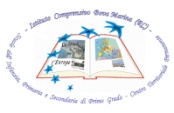 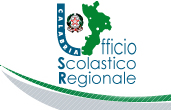 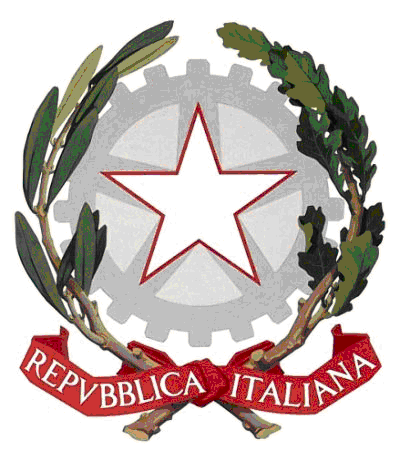 Istituto Comprensivo Bova Marina - Condofuri                                 Scuole dell’Infanzia, Primaria e Secondaria di Primo Grado C.M. RCIC85200D - Codice F.iscale: 92085110804 – Codice Univoco UF9ADPVia Montesanto, 26 - 89035 BOVA  MARINA Tel. & fax  0965761002e-mail: rcic85200d@istruzione.it - pec:rcic85200d@pec.istruzione.it -sito web: icbovamarinacondofuri.gov.it/wp1 D TEMPO PIENO SCUOLA PRIMARIA CONDOFURI1 D TEMPO PIENO SCUOLA PRIMARIA CONDOFURI1 D TEMPO PIENO SCUOLA PRIMARIA CONDOFURI1 D TEMPO PIENO SCUOLA PRIMARIA CONDOFURICognomeNomeData di NascitaTempo ScuolaAUTELLITANOMATILDE MARIA09/11/2011TEMPO PIENO PER 40 ORECARIDIDAVIDE15/12/2011TEMPO PIENO PER 40 ORECASILEANDREA SAVERIO11/07/2011TEMPO PIENO PER 40 ORECATANIA MONTEGIOVANNI30/06/2011TEMPO PIENO PER 40 ORECONDEMISOFIA KAROL27/10/2011TEMPO PIENO PER 40 ORECONDEMIANGELO09/04/2011TEMPO PIENO PER 40 ORECONDEMIELISA CHIARA09/10/2011TEMPO PIENO PER 40 OREKAURKHUSHPREET01/01/2012TEMPO PIENO PER 40 OREMODAFFARIGIOELE19/08/2011TEMPO PIENO PER 40 ORENUCERAANTONIO11/06/2011TEMPO PIENO PER 40 ORENUCERAGIACOMO14/01/2011TEMPO PIENO PER 40 ORENUCERAGINEVRA MARIA23/11/2011TEMPO PIENO PER 40 OREROMEOGIOVANNA28/05/2011TEMPO PIENO PER 40 ORESGROGABRIELE09/06/2011TEMPO PIENO PER 40 ORESINGHGURPREET02/09/2011TEMPO PIENO PER 40 ORESPANOGIOVANNA14/11/2011TEMPO PIENO PER 40 ORESTELITANOVIOLA12/10/2011TEMPO PIENO PER 40 ORE